FACULDADE DE MEDICINADEPARTAMENTO DE _____________________________________________Senhora Diretora,Eu, _______________________________________, docente ( ) / técnico administrativo ( ), lotado no Departamento de _________________________________, solicito a V.Sa. afastamento das minhas atividades, no período de _____________________________________________, pelo motivo a seguir:______________________________________________________________________________________________________________________________________________________________________________________________________Comunico que as atividades de minha responsabilidade ficarão a cargo dodocente/técnico_____________________________________________________,sem acarretar a necessidade de contratação de um substituto ou prejuízos as atividades acadêmicas/administrativas.Fortaleza, _____ de ______________ de 20_____.Assinatura do servidorDe acordo do substituto:________________________________________________Nome completo:Visto do Chefe do Departamento:________________________________________________Assinatura e carimboÀ SenhoraProf.ª Dr.ª Valéria Goes Ferreira PinheiroDiretora da Faculdade de Medicina/UFC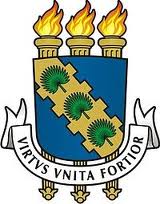 Universidade Federal do CearáFaculdade de Medicina - Departamento de Saúde ComunitáriaRua Prof. Costa Mendes, 1608 5º andar Rodolfo Teófilo- CEP: 60.430-140Fortaleza-Ceará  Fone: 3366-8050 – Fax: 3366-8044 –    e-mail: saudecomufc@gmail.com